https://www.autodesk.com/education/edu-software/overview?sorting=featured&filters=individual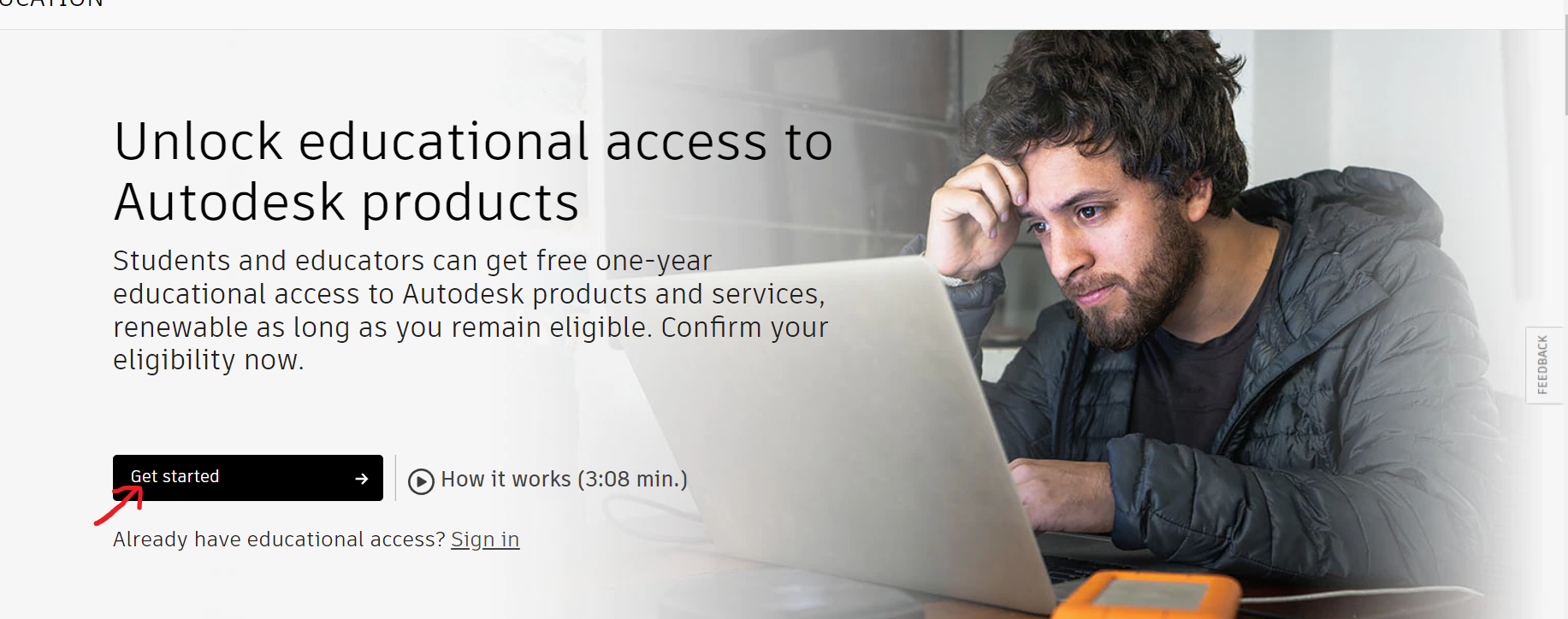 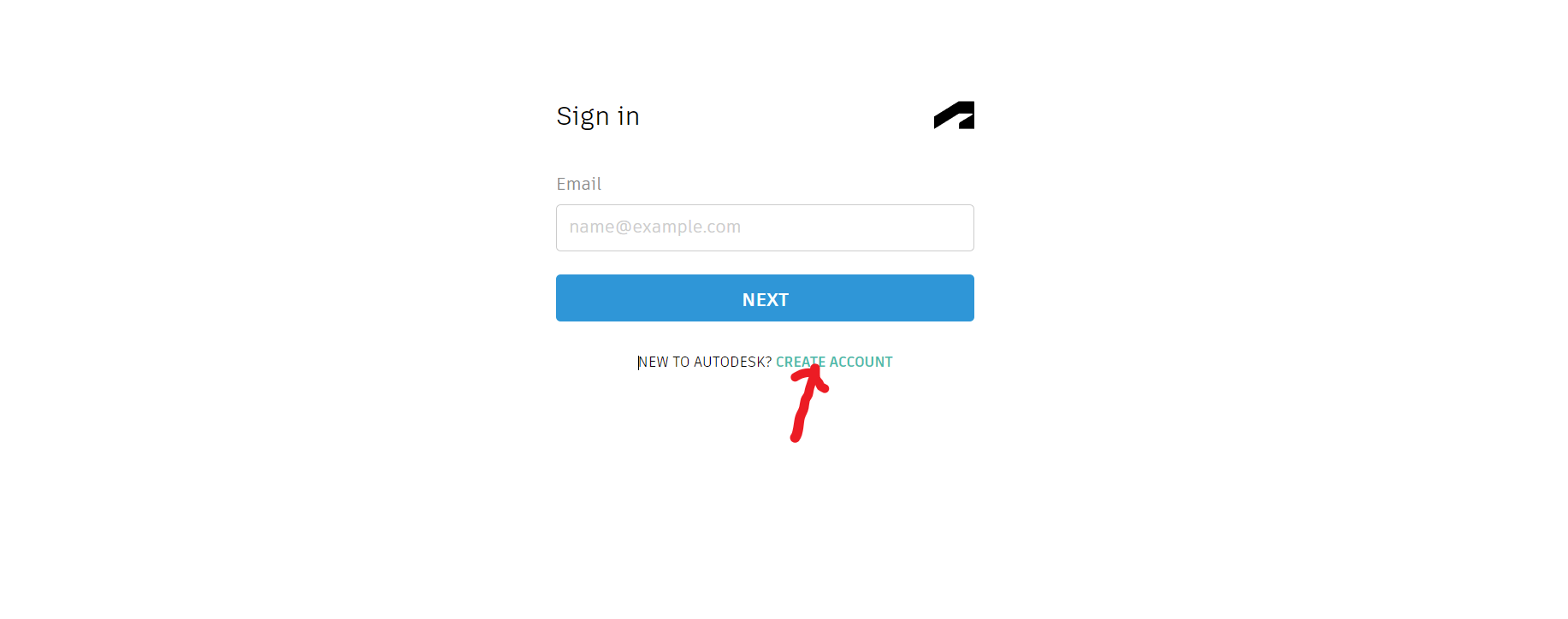 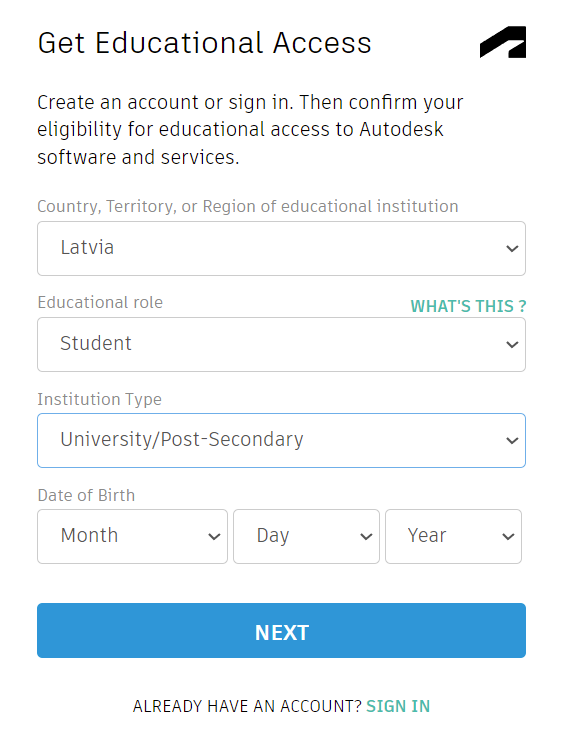 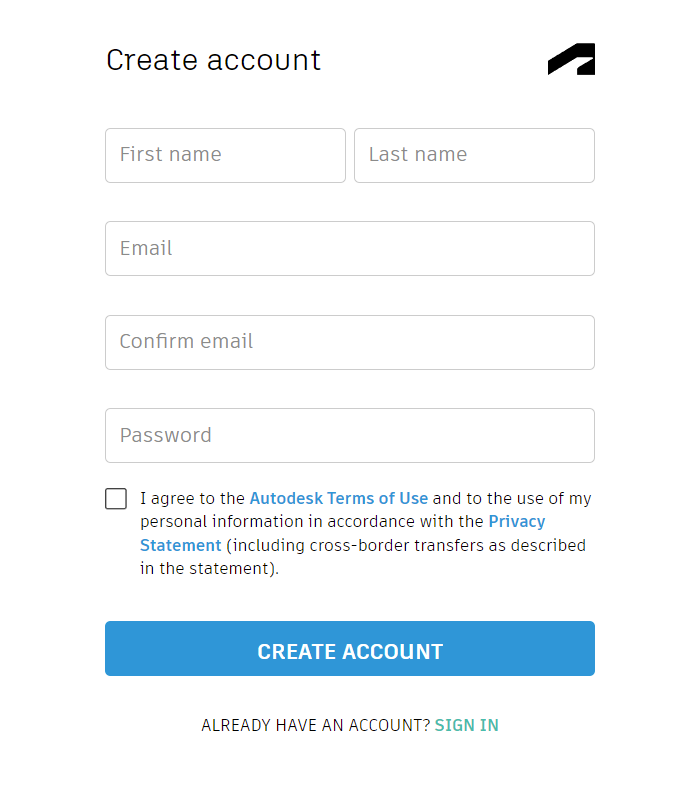 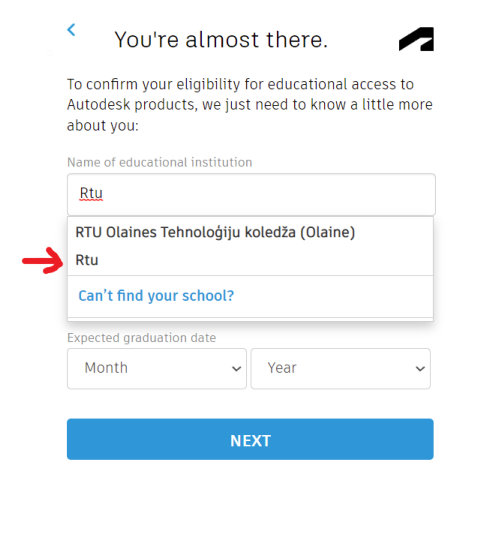 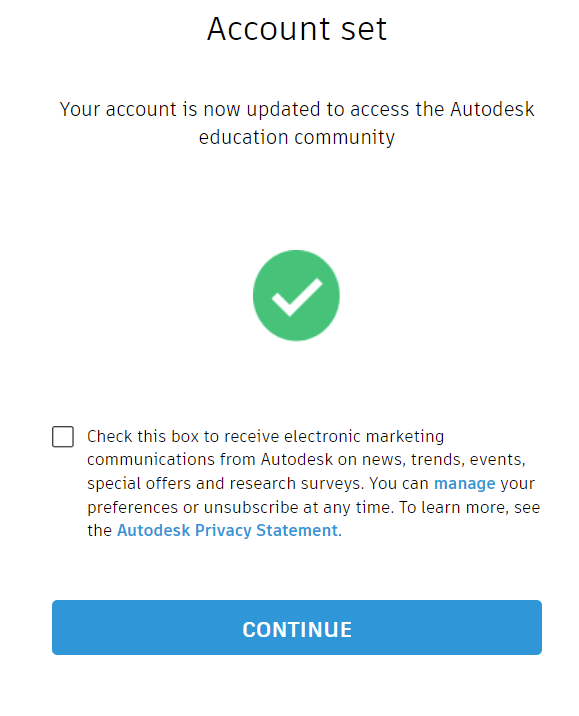 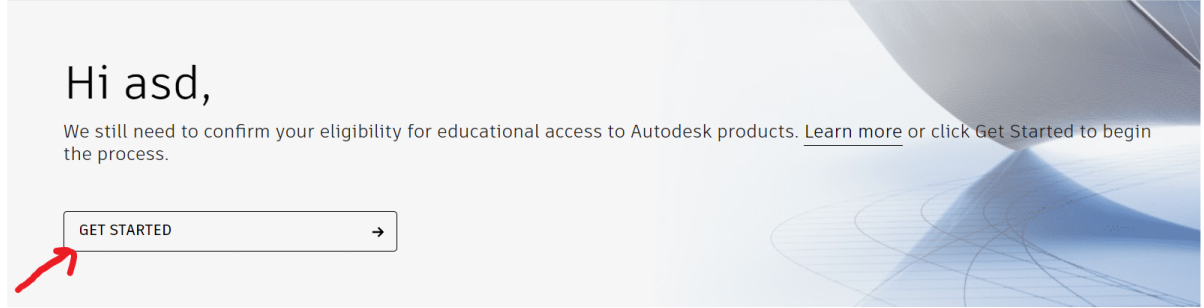 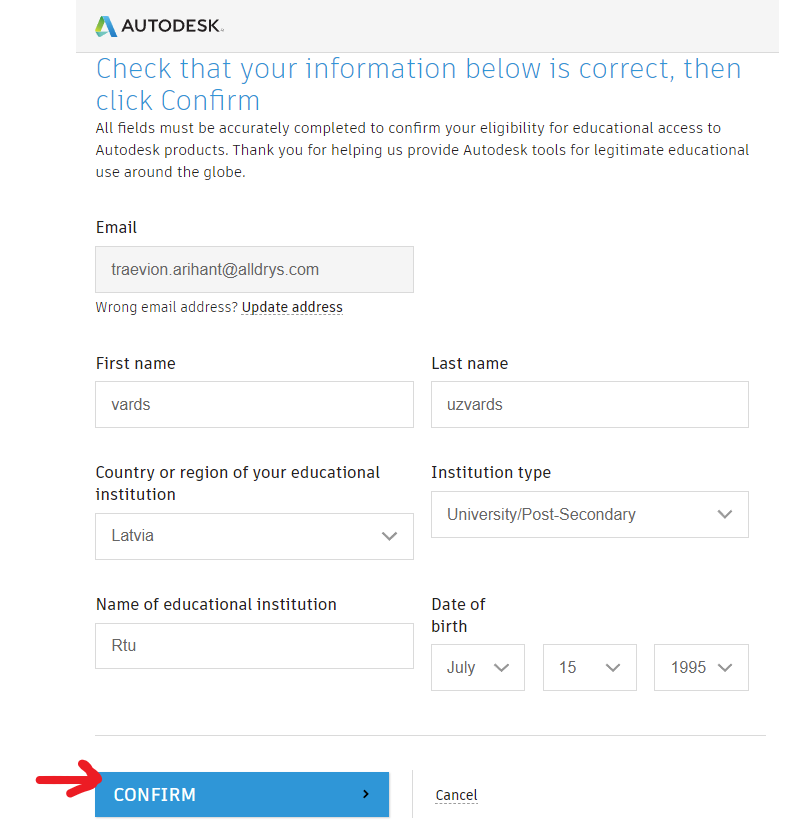 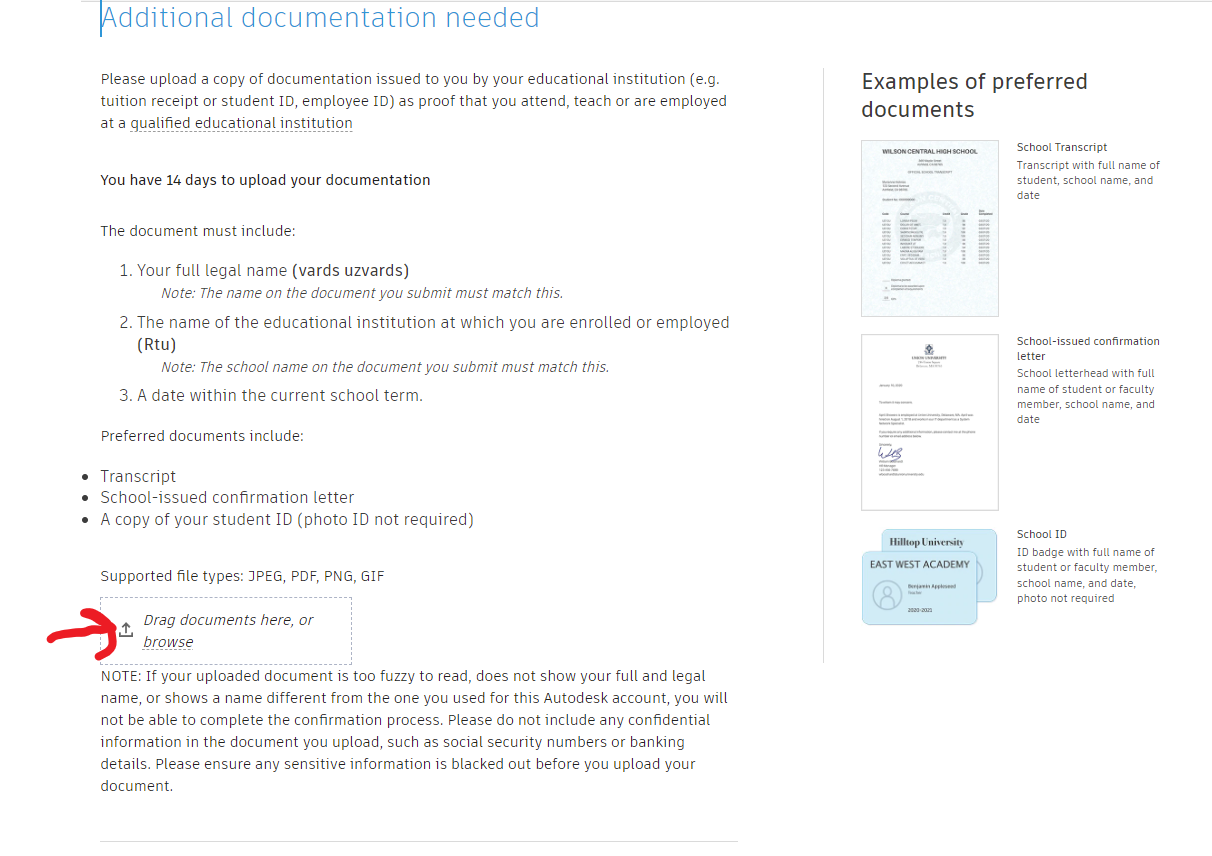 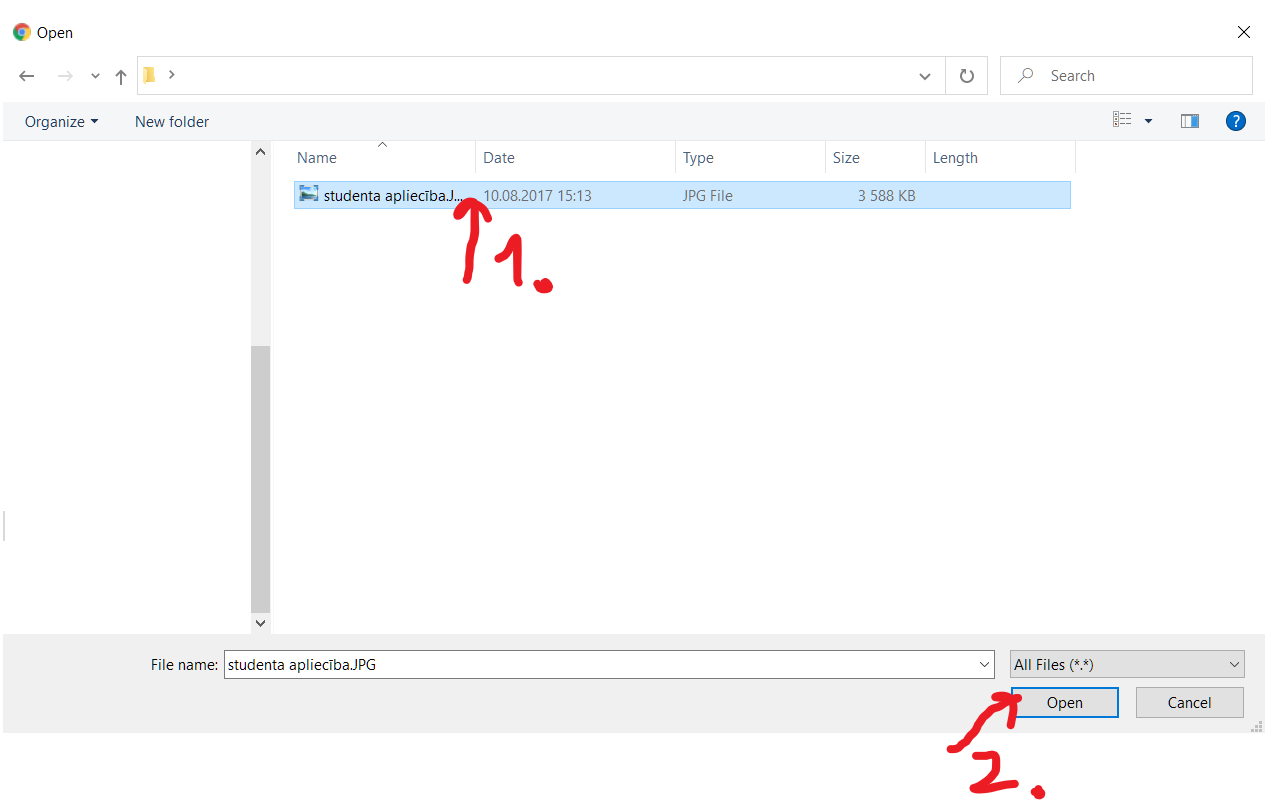 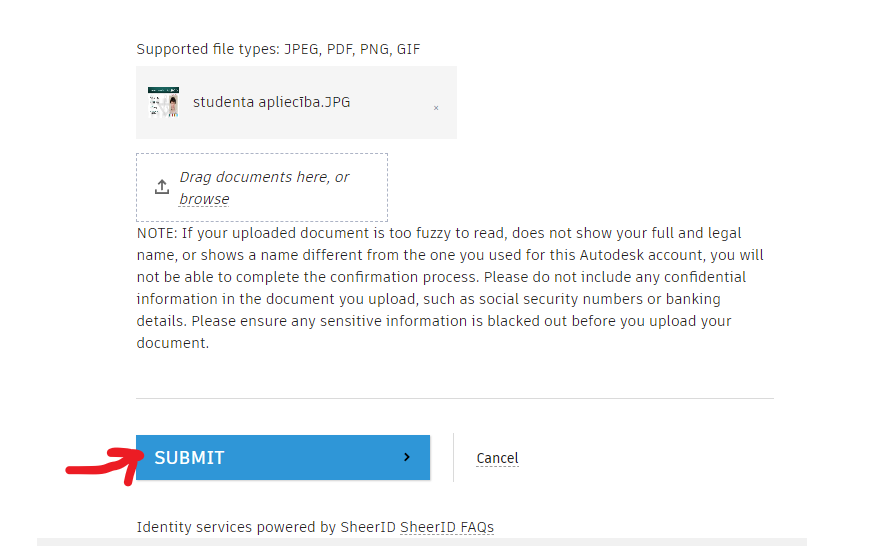 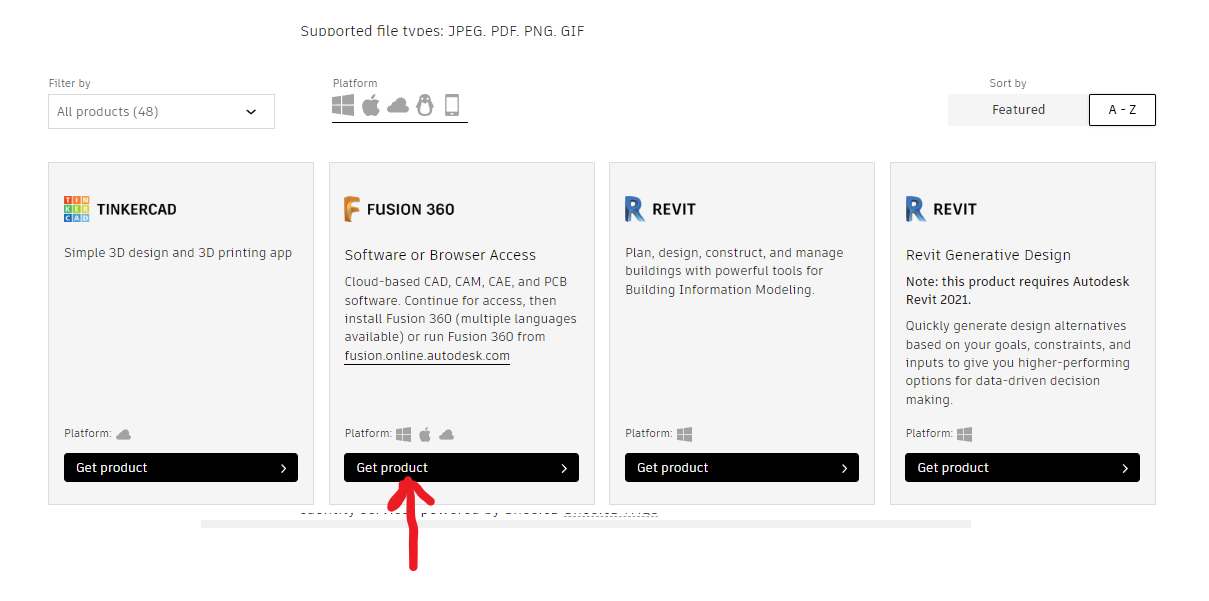 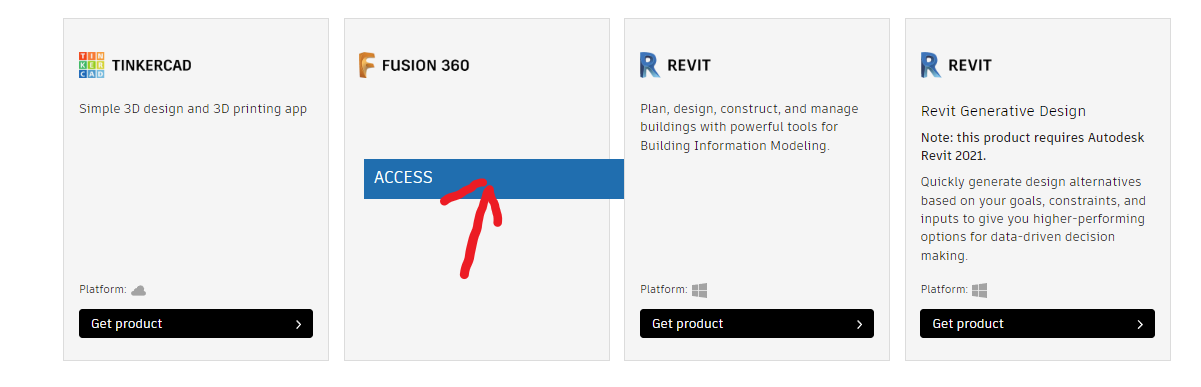 